	Vadovaudamasi Lietuvos Respublikos vietos savivaldos įstatymo 16 straipsnio 2 dalies 26 punktu, 18 straipsnio 1 dalimi, Lietuvos Respublikos Paramos būstui įsigyti ar išsinuomoti įstatymo 4 straipsnio 5 dalies 3 punktu, Pagėgių savivaldybės taryba n u s p r e n d ž i a:	1. Papildyti 12 eilės numeriu Parduodamų Pagėgių savivaldybės būstų ir pagalbinio ūkio paskirties pastatų sąrašą, patvirtintą Pagėgių savivaldybės tarybos 2015 m. rugsėjo 9 d. sprendimu Nr. T-156 „Dėl parduodamų Pagėgių savivaldybės būstų ir pagalbinio ūkio paskirties pastatų sąrašo patvirtinimo“, jį išdėstant taip:                2. Sprendimą paskelbti Pagėgių savivaldybės interneto svetainėje  www.pagegiai.lt.	Šis sprendimas gali būti skundžiamas Regionų apygardos administracinio teismo Klaipėdos rūmams (Galinio Pylimo g. 9, 91230 Klaipėda) Lietuvos Respublikos administracinių bylų teisenos įstatymo nustatyta tvarka per 1 (vieną) mėnesį nuo sprendimo paskelbimo ar įteikimo suinteresuotiems asmenims dienos.Savivaldybės meras				              Vaidas Bendaravičius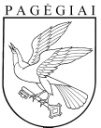 Pagėgių savivaldybės tarybasprendimas PAGĖGIŲ SAVIVALDYBĖS TARYBOS 2015 M. rugsėjo 9 D. SPRENDIMO NR. T-156 „ parduodamų pagėgių savivaldybės būstų ir pagalbinio ūkio paskirties pastatų sąrašo patvirtinimo” PAkeitimo2020 m. liepos 16 d. Nr. T-118PagėgiaiEil. Nr.PavadinimasAdresasUnikalus Nr.Bendras plotas kv. m12.ButasPievų g. 1-2, Vilkyškių mstl., Vilkyškių sen., Pagėgių sav. 4400-0619-8629:185238,78